Национальный статистический комитет Кыргызской Республики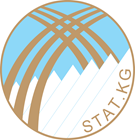 Статистический бюллетеньОхрана окружающей среды в Кыргызской Республике, включая экологическую обстановку в районе озера Иссык-Куль в 2019 годуРедакционно-издательский Совет:Для информации, связанной с этой публикацией, обращайтесь:по адресу: г.Бишкек, ул. Фрунзе, 374;телефон: 996 (312) 324691, 625607;факс: 66-01-38; интернет: www.stat.kg; e-mail: nsc_mail@stat.kg;Национальный статистический комитет Кыргызской Республики;Управление статистики устойчивого развития и окружающей среды.Статистический бюллетень "Охрана окружающей среды в Кыргызской Республике, включая экологическую обстановку в районе озера Иссык-Куль", содержит основные показатели, характеризующие состояние атмосферного воздуха и водных ресурсов, деятельность по сохранению биоразнообразия национальных парков и заповедников, лесных и охотничьих хозяйств, данные о расходах на охрану окружающей среды в 2019 году, а также информацию об экологической обстановке в районе озера Иcсык-Куль. Тираж: 10 экз.Публикация имеется также на электронных носителях.При использовании статистических данных в средствах массовой информации и научных трудах, распространении в информационных сетях, на бумажных, магнитных и иных носителях пользователи обязаны ссылаться на их источник (ст. 30 Закона Кыргызской Республики «Об официальной статистике).Последний день обновления данных настоящей публикации: август 2020 годаУсловные знаки:Незначительные расхождения итога от суммы слагаемых объясняются округлением данных.СОДЕРЖАНИЕО состоянии окружающей среды в Кыргызской Республике в 2018 годуТерритория Кыргызской Республики на 1 января 2020 года, по данным Государственного агентства по земельным ресурсам при Правительстве Кыргызской Республики, составила 199,9 тыс. квадратных километров. На территории республики располагается 10 государственных природных заповедников и 13 государственных природных парков площадью 1,3 млн.га или 6,5 процента от общей площади страны. Площадь особо охраняемых природных территорий Иссык-Кульской области составила 482,1 тыс.га, где расположены Иссык-Кульский и Сарычат-Эрташский государственные заповедники, а также природные парки Каракол и Хан-Тенири. Для охотничьих угодий в 2019 году выделено около 15,8 млн. га земель, из которых площадь охотничьих угодий Иссык-Кульской области составила 2,7 млн. га или 17,1 процента. В стране на выделенных территориях охотничьих угодий осуществляли деятельность 53 охотничьих хозяйства.  Из водных источников в 2019 году забрано 8,1 млрд. кубических метров воды, из которых для орошения использовано 4,9 млрд. куб метров и для хозяйственно-питьевых нужд - 0,2 млрд. куб метров воды. В Иссык-Кульской области забрано 635,0 млн. куб. метров воды.В 2019 году объем выбросов загрязняющих веществ в атмосферный воздух от 184 контролируемых стационарных источников составил 50,3 тыс. тонн. Около половины выбросов загрязняющих атмосферу веществ (43,8 процента) приходится на г.Бишкек.                        Выбросы загрязняющих веществ в атмосферный воздух в Иссык-Кульской области составили 1,9 тыс. тонн. В целом по республике в 2019 году объемы выбросов в расчете на один кв. км составили 251,6 кг, на душу населения – 8,1кг.На начало 2019 года на территории республики насчитывалось 2130,0 млн. тонн отходов, в том числе отходы шахт и карьеров составили 1994,3 млн. тонн, или 93,6 процента. При этом, весь объем таких отходов  произведен в Иссык-Кульской области. В течение 2019 года в республике образовано 151,8 млн. тонн отходов производства и потребления, из которых 150,9 млн. тонн – в Иссык-Кульской области.В 2019 году инвестиции на природоохранную деятельность, включая средства республиканского бюджета и предприятий, составили 5 469 млн. сомов, которые направлены на строительство новых, модернизацию и реконструкцию очистительных сооружений, а также покрытие расходов на рациональное использование земель. Инвестиционные расходы на природоохранную деятельность в Иссык-Кульской области составили 4 946 млн. сомов, из которых 12,8 процента направлено на строительство новых природоохранных объектов.Деятельность по сохранению биоразнообразия Государственные природные заповедники и природные парки11 По данным отчетов государственных природных заповедников и парков. 1.2. Деятельность охотничьих хозяйств по территории1 (тыс. гектаров) 1 По данным Государственного агентства охраны окружающей среды и лесного хозяйства. Расходы на охрану биоразнообразия и ландшафта охотничьих хозяйств                       по территории (тыс. сомов)Объем лесокультурных работ по территории(гектаров) Рубки ухода и выборочно-санитарные рубки леса на территории государственного лесного фонда (гектаров) Водные ресурсы2.1. Забор воды по территории1   (млн. куб. метров)1 Таблицы 2.1. и 2.2. - по данным Государственного агентства водных ресурсов при Правительстве Кыргызской Республики.2.2. Использование воды по территории1(млн. куб. метров)Атмосферный воздух3.1.Выбросы по видам загрязняющих веществ в атмосферу по территории(тонн)1 В соответствии с реестром предприятий I и II категории опасности по выбросам загрязняющих веществ в атмосферу (Закон Кыргызской              Республики «Общий технический регламент по обеспечению экологической безопасности в Кыргызской Республике»).Мероприятия по уменьшению выбросов загрязняющих веществ в атмосферу 
по территории          (тыс. сомов)Отходы производства и потребления4.1. Образование и движение отходов производства и потребления по территории(тыс. тонн)1 В соответствии с реестром предприятий I и II категории опасности по отходам (Закон Кыргызской Республики «Общий технический                         регламент по обеспечению экологической безопасности в Кыргызской Республике»).2   В соответствии с Постановлением Правительства Кыргызской Республики от 5 октября 2015 г. № 684, «О внесении дополнений и изменений в Постановление Правительства Кыргызской Республики "Об утверждении Методики определения платы за загрязнение окружающей среды в Кыргызской Республике" от 19 сентября 2011 года № 559», с 2018 г. включая отходы от «горных отвалов». 4.2. Наличие, образование и удаление отходов по классам образования1(тыс. тонн)1 В соответствии с Постановлением Правительства Кыргызской Республики «Об утверждении классификатора опасных отходов и             методических рекомендаций по определению класса опасности отходов» от 20 февраля 2015 года № 77.2   В соответствии с Постановлением Правительства Кыргызской Республики от 5 октября 2015 г. № 684, «О внесении дополнений и изменений в Постановление Правительства Кыргызской Республики "Об утверждении Методики определения платы за загрязнение окружающей среды в Кыргызской Республике" от 19 сентября 2011 года № 559», с 2018 г. включая отходы от «горных отвалов». 4.3. Объекты размещения отходов1 по территории1 Полигоны, отвалы, хвостохранилища.5. Расходы на охрану окружающей среды5.1. Инвестиционные (капитальные) расходы на природоохранную деятельность1(тыс. сомов)1 Таблицы 5.1-5.4 -  по данным предприятий и организаций, имеющих очистительные сооружения и осуществляющих природоохранные                мероприятия.   5.2. Источники финансирования инвестиционных расходов на природоохранную деятельность(тыс. сомов)Текущие (эксплуатационные) расходы на природоохранную деятельность (тыс. сомов) Источники финансирования текущих расходов на природоохранную деятельность(тыс. сомов) Состояние окружающей среды в районе озера Иссык-Куль6.1. Деятельность по сохранению биоразнообразияГосударственные природные заповедники и природные парки1Деятельность охотничьих хозяйств(тыс. гектаров)Расходы на охрану биоразнообразия и ландшафта охотничьих хозяйств                                                                                                                                                                                                (тыс. сомов)Объем лесокультурных работ по территории (гектаров) Рубки ухода и выборочно-санитарные рубки леса(гектаров) 6.2.  Водные ресурсыЗабор воды по территории(тыс. куб. метров)Использование воды по территории(тыс. куб. метров)6.3. Атмосферный воздухВыбросы загрязняющих веществ в атмосферу по территории(тонн)1 В соответствии с реестром предприятий I и II категории опасности по выбросам загрязняющих веществ в атмосферу (Закон Кыргызской              Республики «Общий технический регламент по обеспечению экологической безопасности в Кыргызской Республике»).6.4. Отходы производства и потребления Образование и движение отходов производства и потребления(тыс. тонн)1 Полигоны, отвалы, хвостохранилища. Наличие, образование и удаление отходов 1(тыс. тонн)1 В соответствии с Постановлением Правительства Кыргызской Республики «Об утверждении классификатора опасных отходов и             методических рекомендаций по определению класса опасности отходов» от 20 февраля 2015 года № 77.2   В соответствии с Постановлением Правительства Кыргызской Республики от 5 октября 2015 г. № 684, «О внесении дополнений и изменений в Постановление Правительства Кыргызской Республики "Об утверждении Методики определения платы за загрязнение окружающей среды в Кыргызской Республике" от 19 сентября 2011 года № 559», с 2018 г. включая отходы от «горных отвалов».6.5. Расходы на охрану окружающей среды 1 Инвестиционные (капитальные) расходы на природоохранную деятельность (тыс. сомов)Текущие (эксплуатационные) расходы на природоохранную деятельность(тыс. сомов)Краткие методологические поясненияААтмосферные загрязнители – содержащиеся в воздухе вещества, которые при высоких концентрациях способны оказывать неблагоприятное воздействие на людей, животных, растительность или материалы. К их числу относятся твердые или жидкие частицы, газы или их сочетание.Б	Биоразнообразие - диапазон генетического, видового и экосистемного разнообразия, характерный для определенного района.	Бытовые отходы - отходы, обычно образующиеся в бытовой среде. Отходы со сходными свойствами могут образовываться в результате различных видов хозяйственной деятельности и, соответственно, могут обрабатываться и удалятся вместе с бытовыми отходами.ВВид – совокупность особей и популяций с особым типом организма, управляемого биологическими механизмами.	Водные ресурсы - запасы подземных и поверхностных вод, которые используются, или могут быть использованы.	Водоотведение - объем сброса всех видов сточных вод непосредственно в водоемы, подземные горизонты, бессточные впадины, а также передача сточных вод другим предприятиям (организациям).	Выброс в атмосферу загрязняющих веществ - поступление в атмосферный воздух загрязняющих (оказывающих неблагоприятное действие на здоровье или населения, на окружающую природную среду) веществ от стационарных и передвижных источников выбросов. Учет ведется, как по агрегатному состоянию (количество твердых, газообразных и жидких), так и по отдельным веществам (ингредиентам).З	Забор воды из природных источников -  объем изъятия водных ресурсов из поверхностных водоемов и подземных горизонтов с целью дальнейшего потребления воды.	Загрязненные сточные воды - производственные и бытовые (коммунальные) стоки, сброшенные в поверхностные водные объекты без очистки (или после недостаточной очистки) и содержащие загрязняющие вещества в количествах, превышающих предельно-допустимый сброс.	Загрязнение окружающей среды - изменение физико-химических свойств окружающей среды в результате хозяйственно - бытовой деятельности человека. Загрязнение окружающей среды характеризуется степенью превышения санитарно-гигиенических нормативов.Заповедники - уникальные или наиболее типичные для географических зон участки территории, изъятые из хозяйственного пользования для сохранения и изучения природного комплекса.  Целью деятельности заповедника служит также восстановление ценных животных и растений	Затраты на охрану окружающей природной среды - общая сумма расходов государства, предприятий, имеющих целевое или опосредованное природоохранное значение, которое включает как целевые капитальные вложения, так и текущие затраты на содержание и эксплуатацию природоохранных основных фондов.Л	Лесной фонд - часть территории страны (региона), занятая лесом, а также не занятая им, но предназначенная для нужд лесного хозяйства (занятые находящимися в лесах пашнями, сенокосами, пастбищами, водами, дорогами, просеками и т. д.)	Лесистость - отношение площади, покрытой лесом, к общей территории страны.  	Лесная площадь, покрытая лесом – площадь, фактически занятая древесными породами, образующими насажденияЛесовосстановление – проведение мероприятий по восстановлению лесов на вырубках, гарях, пустырях, прогалинах и иных бывших под лесом площадях. Лесовосстановление включает посадку, посев леса и содействие естественному возобновлению. Н	Национальные парки - участки территории, образуемые для сохранения природных комплексов, имеющие особую экологическую, историческую и эстетическую ценность в силу благоприятного сочетания естественных и культурных ландшафтов и используемые в рекреационных, просветительских, научных и культурных целях.	Нормы качества воздуха – допустимая регламентационными положениями концентрация атмосферных загрязнителей, которую не разрешается превышать.	Нормативно-очищенные сточные воды - стоки, которые прошли очистку на соответствующих сооружениях и отведение которых после очистки в водные объекты не приводит к нарушению норм качества воды, т.е. содержание загрязняющих веществ в этих сточных водах должно соответствовать утвержденному предельно-допустимому сбросу (ПДС).ООкружающая природная среда - совокупность природных компонентов, оказывающих влияние на качество жизни, условия жизнедеятельности и состояние здоровья человека.  Компонентами окружающей природной среды является атмосферный воздух, воды, почвы, недра, животный и растительный мир.Оксид азота (NO) – газ, образующийся при сгорании топлива при высоком давлении и температуре в двигателе внутреннего сгорания. На воздухе окисляется до диоксида азота и способствует образованию фотохимического смога.	Опасные (токсичные) отходы - отходы (кроме радиоактивных), содержащие в своем составе вещества, которые обладают одним из опасных свойств (таким, как токсичность, инфекционность, взрывчатость, воспламеняемость, высокая реакционная способность) и присутствуют в таком количестве и в таком виде, что представляют непосредственную или потенциальную опасность для здоровья людей или окружающей среды как самостоятельно, так и при вступлении в контакт с другими веществами. Опасные отходы делятся на пять классов опасности: - первый класс - вещества (отходы) чрезвычайно опасные; - второй класс - вещества (отходы) высоко опасные; - третий класс - вещества (отходы) умеренно опасные; - четвертый класс - вещества (отходы) малоопасные; - пятый класс - практически неопасные.Охрана водных ресурсов - деятельность, направленная на сохранение и восстановление водных объектов.Охрана окружающей среды – любая деятельность, направленная на сохранение и восстановление качества окружающей среды посредством предотвращения выбросов или снижения содержания загрязняющих веществ в среде обитания.	Очистка газов, загрязняющих атмосферу - удаление вредных веществ из состава газо-воздушной смеси, отходящей от источников загрязнения атмосферного воздуха, с помощью специальных устройств, установок и оборудования.	Очистка сточных вод - обработка сточных вод с целью извлечения, удаления, нейтрализации содержащихся в них загрязняющих примесей до установленных нормативов. Охотничьи угодья – земли занятые лесом, водой и сельхозугодьями, которые служат местом обитания диких зверей и птиц и могут быть использованы для ведения охотничьего хозяйства. ППастбища – участки земли занятые природными или сеянными травами, пригодными для выпаса скота и не используемые под сенокос.Пестициды – любое вещество или смесь веществ, применяемых для предотвращения появления, уничтожения или регулирования численности вредителей и вредных видов растений и животных.Поверхностные воды – все водные объекты, находящиеся на открытом воздухе, в том числе реки, озера, водохранилища и т. д. Подземные воды – водоем, расположенный ниже уровня земной поверхности, который пополняется водой за счет инфильтрации влаги. 	Покрытая лесом площадь - фактически занятая древесными породами площадь, образующими лесонасаждения.Посадка леса – работы по посадке сеянцев, саженцев, черенков и другого посадочного материала на лесокультурных площадях.Посев леса – работы по высеву древесных семян на лесокультурных площадях. РРубки ухода за лесом – периодическая вырубка в насаждениях части деревьев и кустарников.С	Стационарный источник загрязнения атмосферы - непередвижной технологический агрегат (установка, устройство, аппарат и т. п.), выделяющий в процессе эксплуатации вредные вещества.ТТекущие затраты на охрану окружающей среды – затраты на проведение текущих Э	Экология – общность или модель взаимосвязей между организмами и окружающей средой.Охрана окружающей среды в Кыргызской Республике, включая экологическую обстановку в районе озера Иссык-Куль в 2019 годуСтатистический бюллетеньЖылдык публикациясыГодовая публикацияЖооптуу чыгаруучу:Ответственные за выпуск:Н.К. КерималиеваЕ.В.ДоронинаТел.: (+996 312) 3246912019-ж. августа басып чыгарууга кол коюлду
Подписано в печать: август 2020г.
Формат А4 60х84 1/8
Офсеттик басуу							
Печать офсетная							К¼л¼м 2,9 б.б.
Тираж 10 нуска							Объем 2,9 п.л.
Тираж 10 экз.								Заказ № Кыргыз Республикасынын Улуттук статистика комитетининБашкы эсептјј борборунунПолиграфиялык иштер б¼л³м³Отдел полиграфических работ ГВЦ НацстаткомаКыргызской РеспубликиПредседатель-А. СултановЧлены:-Н. Чуйков-А. Оросбаев-А. Шакулов-Ч. Турдубаева-Э. Исенкулова-В. Бирюкова-явление отсутствует;...данных не имеется;0,0значение показателя меньше единицы измерения.СТР.Раздел 1.  ДЕЯТЕЛЬНОСТЬ ПО СОХРАНЕНИЮ БИОРАЗНООБРАЗИЯ………………………………………………          1.1. Государственные природные заповедники и природные парки…………………………………………………….5          1.2. Деятельность охотничьих хозяйств по территории …………………………………………………………………. 6          1.3. Расходы на охрану биоразнообразия и ландшафта охотничьих хозяйств по территории  6          1.4. Объем лесокультурных работ по территории ………………………………..…………………………….………...  7          1.5.  Рубки ухода и выборочно-санитарные рубки леса на территории государственного                    лесного фонда ………………………………………………………………………………………………………… 7Раздел 2.   ВОДНЫЕ РЕСУРСЫ……………………………………………………………………………………………….          2.1. Забор воды по территории………………………………………………………………………………….………….8          2.2. Использовании воды по территории…………………………………………………………………..........................8Раздел 3. АТМОСФЕРНЫЙ ВОЗДУХ…………………………………………………………………………………………Выбросы по видам загрязняющих веществ атмосферу по территории……………………………………………9Мероприятия по уменьшению выбросов загрязняющих веществ в атмосферу 
по территории…………………………………………………………………………………………………………9Раздел 4.  ОТХОДЫ ПРОИЗВОДСТВА И ПОТРЕБЛЕНИЯ……………………………………………………………….          4.1. Образование и движение отходов производства и потребления по территории…………………………………..  10          4.3. Наличие, образование и уничтожение токсичных отходов ………………………………………………………...10          4.2. Объекты размещения отходов по территории……………………………………………………………………….  11Раздел 5.  РАСХОДЫ НА ОХРАНУ ОКРУЖАЮЩЕЙ СРЕДЫ…………………………………………………………..          5.1. Инвестиционные (капитальные) расходы в природоохранную деятельность……………………………...……… 12          5.2. Источники финансирования инвестиционных расходов……………………………………………...…………….. 12          5.3. Текущие (эксплуатационные) расходы…………………………………………………………………………..…...  13          5.4. Источники финансирования текущих расходов……………………………………………………………………… 14Раздел 6.  СОСТОЯНИЕ ОКРУЖАЮЩЕЙ СРЕДЫ В РАЙОНЕ ОЗЕРА  ИССЫК-КУЛЬ…………………….……..           6.1. Деятельность по сохранению биоразнообразия………………………………………………………….………..…15          6.2. Водные ресурсы………………………………………………………………………………………………………..17          6.3. Атмосферный воздух…………………………………………………………………………………………….…....17          6.4. Отходы производства и потребления……………………………………………………………………….………..18          6.5. Расходы на охрану окружающей среды………………………………………………………………….…………..19КРАТКИЕ МЕТОДОЛОГИЧЕСКИЕ ПОЯСНЕНИЯ21Число заповедников, природных национальных парковОбщая площадь заповедников, природных национальных парков, гаЧисло охраняемыхЧисло охраняемыхЧисло охраняемыхЧисло заповедников, природных национальных парковОбщая площадь заповедников, природных национальных парков, газверейптицвидов растенийВсего231 305 016,770 66359 17211 339    в том числе:Баткенская область2106 194,47 0861 219993Государственный природный парк «Саркент»140 000,0431557449Сурматашскийгосударственный природный заповедник166 194,46 655           662544Джалал-Абадская область7294 069,123 3995 6994 776Беш-Аральский государственный заповедник1112 463,315 1422 2781 500Падышатинский государственный природный заповедник130 560,02 059539781Сары-Челекский государственный биосферный заповедник123 832,81 7201 273877Государственный природный парк «Саймалуу-Таш» 131 932,05793128Дашманский государственный природный заповедник17 958,1161245669Государственный природный парк «Кан-Ачуу» 130 496,51 335383343Государственный природный парк «Алатай» 156 826,42 925888478Иссык-Кульская область4482 051,222 47723 8451 165Иссык-Кульский государственный заповедник118 999,081422 356229Сарычат-Эрташский государственный     природный заповедник1149 117,918 604930298Государственный природный парк «Каракол»138 134,024911960Государственный природный парк «Хан-Тенири»1275 800,32 810440578Нарынская область3152 331,12 80921 4221 550Нарынский государственный заповедник1105 519,51 584636600Каратал-Жапырыкский государственный     природный заповедник136 392,61 01720 711450Государственный природный парк «Салкын-Тор»         110 419,020875500Ошская область352 946,43 7313 1961 097Государственный природный национальный парк «Кыргыз-Ата»111 172,01 01757325Государственный природный парк «Кара-Шоро» 114 340,217717388Кулун-Атинский государственный природный заповедник       127 434,22 5372 450984Таласская область275 275,58051 459157Государственный природный парк «Беш-Таш»113 731,542163187Государственный природный парк «Кара-Буура»161 544,034882870Чуйская область2142 149,010 3562 3321 601Государственный природный национальной парк «Ала-Арча»118 494,21 4501 358970Государственный природный парк «Чон-         Кемин»1123 654,88 906974631Общая площадь охотничьих угодийПлощадь территорий, предоставленных для ведения охотохозяйственной деятельностив том числе охваченных охотоустройст-вомПлощадь, на которой проведен учет численности диких животных за отчетный годКыргызская Республика15 848,813 057,7545,17 264,5Баткенская область1 360,31 360,3-773,5Джалал-Абадская область2 639,51 580,5-948,3Иссык-Кульская область2 748,71 896,7-1 414,3Нарынская область2 105,71 286,0-602,0Ошская область 2 352,42 352,4122,6961,0Таласская область939,7936,2-519,4Чуйская область1 618,51 561,6422,5816,0Всего расходовЗатраты на охрану и воспроиз-водство диких 
животныхиз них на биотехнические 
мероприятия по сохранениюи воспроизводству диких животныхиз них на биотехнические 
мероприятия по сохранениюи воспроизводству диких животныхиз них на биотехнические 
мероприятия по сохранениюи воспроизводству диких животныхиз них на биотехнические 
мероприятия по сохранениюи воспроизводству диких животных  ПрочиеВсего расходовЗатраты на охрану и воспроиз-водство диких 
животных Всегов том числев том числев том числе  ПрочиеВсего расходовЗатраты на охрану и воспроиз-водство диких 
животных Всегорасселе-ние диких животныхи птицподкормка диких животныхдругие биотехниче-ские мероприятия  ПрочиеКыргызская Республика69 371,046 665,010 030,473,03586,06 371,418 742,0 Баткенская область2 088,01 945,8162,5-162,5-142,2 Джалал-Абадская область3 657,43 027,5508,2-508,2-629,9 Иссык-Кульская область18 271,810 813,01 550,3-1 083,1467,26 465,8 Нарынская область21 066,211 737,51 674,7-1 237,6437,16 925,1 Ошская область 4 667,83 219,2263,150,0213,1-1 448,6 Таласская область3 601,12 562,583,123,056,93,2935,7 Чуйская область10 598,77 939,5368,5-324,643,92 194,7   г. Бишкек5 420,05 420,05420,0--5 420,0-Лесовос-становле-ние в лесах государст-венного значенияиз него:из него:из него:из него:Уход за лесокуль-
турами 
в переводе на 
однократныйЛесовос-становле-ние в лесах государст-венного значенияпосадкаи посев лесасоздание насаждений в оврагах, 
балках, песках и других неудобных земляхсоздание полезащит-ных лесных полоссодейст-вие естествен-ному возобнов-лению лесаУход за лесокуль-
турами 
в переводе на 
однократныйКыргызская Республика10 548,22 902,4152,0190,07 273,85 569,3Баткенская область1 047,4527,4-20,0500,01 020,4Джалал-Абадская область4 949,91789,7150,0170,02 810,23 325,8Иссык-Кульская область841,3151,3--690,030,9Нарынская область1 067,5110,1--957,4139,5Ошская область 1 961,0161,0--1 800,01 013,0Таласская область205,2105,2--100,020,0Чуйская область470,952,7--416,214,8г. Бишкек5,05,0---5,0Всегоиз нихиз нихиз нихиз нихиз нихВсегорубки улуч-шенияпрорежи-ваниевыборочные санитарные рубки рубки связанные с реконструк-циейпрочие рубкиКыргызская Республика5 018,60,043,02 224,51 919,7829,0 Баткенская область2 908,1--2120,010,6777,5 Джалал-Абадская область32,10,04,05,9-- Иссык-Кульская область1 998,5-15,260,21 903,519,6 Нарынская область27,2-10,15,0-9,7 Ошская область1,1--1,1-- Таласская область37,3--32,3-5,0 Чуйская область13,7-13,7---  г. Бишкек0,6---0,6Забрано из водных источников,всегов том числеиз подземныхПотери воды притранспортировкеЗабрано из водных источников,всегов том числеиз подземныхПотери воды притранспортировкеЗабрано из водных источников,всегов том числеиз подземныхПотери воды притранспортировкеКыргызская Республика8 068,7254,82 242,8Баткенская область663,1-104,8Джалал-Абадская область1012,616,0254,4Иссык-Кульская область635,021,4199,8Нарынская область658,513,3200,1Ошская область1 180,8-310,0Таласская область1 021,33,4322,3Чуйская область2 707,050,1818,9г. Бишкек133,5133,525,8г. Ош57,017,16,8Использовано, всегов том числе нав том числе нав том числе нав том числе нав том числе наИспользовано, всегохозяйственно-питьевыенуждыпроизвод-ственныенуждыорошениесельскохозяй- ственное водоснабжениедругиенуждыКыргызская Республика5 211,1180,484,34 861,259,525,7Баткенская область558,30,2-558,0--Джалал-Абадская область758,114,62,2740,50,60,2Иссык-Кульская   область435,222,37,0396,69,00,4Нарынская область458,44,50,5444,88,20,5Ошская область870,9--824,235,411,2Таласская область699,03,40,0695,6-0,0Чуйская область1 273,427,337,41 200,96,31,5г. Бишкек107,767,128,10,6-11,9г. Ош50,141,09,1---Количество отчитавшихся предприятий 1Выброшеновеществ, всегов том числев том числев том числев том числев том числеКоличество отчитавшихся предприятий 1Выброшеновеществ, всеготвердыхгазообразных и жидкихгазообразных и жидкихгазообразных и жидкихгазообразных и жидкихКоличество отчитавшихся предприятий 1Выброшеновеществ, всеготвердыхВсегосернистый ангидридокислы углеродаокислы азотаКыргызская Республика18450 277,715 272,535 005,215 110,09 647,45 063,5Баткенская область436,45,231,26,815,19,3Джалал-Абадская область274 052,5221,53831,0138,5126,745,1Иссык-Кульская область81 849,71292,3557,4202,9164,9120,4Нарынская область23934,6711,6222,911,194,357,7Ошская область167 462,1610,56 851,6541,93 454,81 820,0Таласская область27261,3102,3159,082,571,25,4Чуйская область3111 703,03 989,57 713,53 345,83 259,5902,7г. Бишкек3522 014,57 774,614 239,910 125,52 033,41 996,7г. Ош 131 963,6565,01 398,6655,0427,6106,2Мероприя-тия, установлен-ные по плануна год - всегов том числев том числев том числев том числев том числев том числеМероприя-тия, установлен-ные по плануна год - всегосовер-шенст-вование технологи-ческих процессоввводв эксплуа-тацию новых очистных установокповышение эффектив-ности действую-щих очистных установокликвида-ция источни-ков загрязне-нияпере-профи-лирова-ние цеха, участкапрочие меро-приятия Кыргызская Республика89 752,959 714,912 200,412 872,6268,312,04 684,7Баткенская область340,5250,3-50,6--39,6Джалал-Абадская область9 609,59 447,60,45,1156,4--Иссык-Кульская область-------Нарынская область-------Ошская область21 142,42 619,712 000,02 665,2--3 857,5Таласская область-------Чуйская область3 209,5--3197,611,9--г. Бишкек54 736,246 682,5200,06 954,1100,012,0787,6г. Ош714,8714,8-----Количество отчитав-шихся пред-приятий1Наличие отходов на начало годаКоличество образован-ных отходов на предприя-тияхПолучено отходов от других юридиче-ских, физичес-ких лицПередано отходов другим организа-циям, физичес-ким лицамИспользо-вано отходов на предприя-тияхНаличие хранящих-ся отходов на конец годаКыргызская Республика3102 130 046,2151 840,539,583,36 053,62 275 789,2Баткенская область10776,6--0,03,32030,5Джалал-Абадская область323,49,60,73,37,43,0Иссык-Кульская область242 123 488,4150 856,7-12,66 000,02 268 332,5Нарынская область51,041,9-0,641,30,1Ошская область11-0,4-0,30,0-Таласская область31-0,2-0,2--Чуйская область33271,98,138,839,71,4277,7г. Бишкек1525 025,1146,9-26,50,15 145,4г.Ош120,1-0,10,0-Отходы всех классов опасностив том числе по классам опасностив том числе по классам опасностив том числе по классам опасностив том числе по классам опасностив том числе по классам опасностиОтходы всех классов опасности1 класс2 класс3 класс4 класс5 классНаличие отходов на предприятиях  на начало года2 130 046,20,31 291 66,539,62 000 831,97,8Образовано отходов за отчетный период 151 840,55,711 148,968,5140 606,111,3Получено отходов от других предприятий39,538,50,30,7Использовано отходов на предприятиях6053,60,16 000,041,510,81,2Передано отходов другим предприятиям 83,35,62,358,36,910,2Наличие отходов на предприятиях  на конец года 2275789,20,3134 313,146,72 141 420,78,4Количество
объектов
размещения отходовНормативно-установлен-ная площадь объекта размещения,гаПлощадь, фактически 
занимаемая захоронен-ными отходами,гаРазмещено отходов 
на конец года, тоннФинансовые затраты на сортировку, уплотнение, складирование, захоронение отходов,           тыс. сомовКоличество
объектов
размещения отходовНормативно-установлен-ная площадь объекта размещения,гаПлощадь, фактически 
занимаемая захоронен-ными отходами,гаРазмещено отходов 
на конец года, тоннФинансовые затраты на сортировку, уплотнение, складирование, захоронение отходов,           тыс. сомов Кыргызская Республика54890,0487,31 048 557,295 675,6Баткенская область938,211,916 364,09 153,5Джалал-Абадская область626,620,634 964,713 813,9Иссык-Кульская область648,648,687 456,89 522,6Нарынская область827,013,166 049,06 478,0Ошская область1147,141,269 622,514 477,7Таласская область27,74,812 220,07 822,5Чуйская область10575,8260,143 108,27 289,6г.Бишкек157,057,0368 800,023 272,1г.Ош162,030,0349 972,038 45,7             Всегов том числев том числев том числе             Всегона строительство новых природоохранных объектовмодернизацию, реконструкцию, заменуи расширение основных экологических фондов      другиеИнвестиционные расходы, всего5 468 971,61 007 870,0172 356,34 288 745,3Инвестиционные расходы на очистныесооружения, всего4 892 158,7442 104,5172356,34 277 697,9         из них на:охрану атмосферного воздуха и климата139 985,3126 026,8-13 958,5очистку сточных вод, всего344 588,5169 630,2169 929,05 029,3обращение с отходами2 451,1-2 427,323,8ограничение шума и вибраций----Инвестиционные расходы на интегрированные технологии9 807,4--9 807,4Инвестиционные расходы на охрану ирациональное использование земель, всего567 005,5565 765,5-1 240,0        из них на:гидротехнические сооружения399 930,8398 790,8-1 140,0противоселевые, противооползневые ипротиволавинные сооружения40 190,340 190,3--берегоукрепительные сооружения123 981,5123 881,5-100,0прочие2 902,92 902,9--Всегоиз них за счетиз них за счетиз них за счетВсегореспубликанского бюджетасобственных средств предприятиядругиеИнвестиционные расходы, всего5 468 971,6170 354,35 282 415,216 202,1Инвестиционные расходы в очистные сооружения, всего4 892 158,73 379,64 882 384,46 394,7          из них на: охрану атмосферного воздуха и климата139 985,32 665,2135 975,21 344,9 очистку сточных вод344 588,5714,4338 844,85 029,3 обращение с отходами2 451,1-2 430,620,5 ограничение шума и вибраций----Инвестиционные расходы на интегрированные технологии9 807,4--9 807,4Инвестиционные расходы на охрану и рациональное использование земель, всего567 005,5166 974,7400 030,8-         из них на:  гидротехнические сооружения428 371,428 440,6399 930,8- противоселевые, противооползневые   и противолавинные сооружения40 190,340 190,3-- берегоукрепительные сооружения95 540,995 440,9100,0-- прочие расходы2 902,92 902,9--Всегов том числе за счетв том числе за счетв том числе за счетВсегособственных природо-охранныхрасходоввыплаты предприятиям, предоставляю-щим природоохран-ные услугииз них выплаты муниципальным и другим бюджетным организациямза природо-охранные услугиТекущие (эксплуатационные) расходы, всего6 128 033,95 818 460,0309 573,969 036,5         из них на: Контроль и сокращение загрязнения, всего5 993 775,45 708 264,1285 511,369 036,5  Охрану атмосферного воздуха и климата274 479,6210 489,463 990,232 869,3  Очистку сточных вод399 128,7223 888,1175 240,632 068,7 Обращение с отходами5 198 558,85 175 668,122 890,73797,2 сбор и транспортировку отходов5 168 299,15159386,98 912,23563,6 переработку и хранение отходов30 259,716 281,213 978,5233,6Охрану поверхностных и подземных вод31 084,49 299,721784,767,2Охрану и восстановление почв15 922,315 043,1879,2- эрозию почв----засоление и заболачивание---- рекультивацию почв15 922,315 043,1879,2-Охрану и рациональное использование лесных    ресурсов3 739,83 739,8--Охрану недр и рациональное использование минеральных ресурсов120,0120,0--Ограничение шума и вибраций34,034,0--Защиту от радиационного загрязнения7 573,57 401,6171,9-Исследования и разработки в сфере охраны   окружающей среды55 309,355 172,1137,2137,2Прочие7 825,07 408,2416,896,9 Охрана и рациональное использование земель, всего134 258,5110 195,924 062,6-         из них на: гидротехнические сооружения72 949,448 886,824 062,6- противоселевые, противооползневые   и противолавинные сооружения33,033,0-- берегоукрепительные сооружения18,018,0--     прочие61 258,161 258,1--      Всегоиз них за счет из них за счет из них за счет из них за счет       Всегореспубликанского бюджетареспубликанского бюджетаместного бюджетасобственных средств предприятиядругих источниковВсего6 128 033,912,512,52996,56 097 904,127 120,8Контроль и сокращение загрязнения,   всего5 993 775,412,512,52 996,55 963 645,627 120,8          из них на: Охрану атмосферного воздуха и климата274 479,612,512,5-247 600,12 6867,0 Очистку сточных вод, всего399 128,7--2104,0397 024,7- Обращение с отходами5 198 558,8--687,45 197 617,6253,8 Сбор и транспортировку отходов5 168 299,1--687,45 167 357,9253,8 Переработку и хранение отходов30 259,7---30 259,7- Охрану поверхностных и подземных вод31 084,4--0,031 084,4- Охрану и восстановление почв15 922,3--188,515 733,8- Эрозию почв------ Засоление и заболачивание почв------ Рекультивацию почв15 922,3--188,515 733,8-Охрану и рациональное использование лесных ресурсов3 739,8--16,63 723,2-охрану и воспроизводство диких зверей и птиц47,0---47,0- ограничение шума и вибраций34,0---34,0- защиту от радиационного загрязнения7 573,5---7 573,5- исследования и разработки в сфере  охраны окружающей среды55 262,3---55 262,3- прочие7 825,0---7 825,0-Охрана и рациональное использование  земель, всего134 258,5---134 258,5-         из них на: гидротехнические сооружения72 949,4---72 949,4- противоселевые, противооползневые    и противолавинные сооружения33,0---33,0- берегоукрепительные сооружения18,0---18,0-    прочие61 258,1---61 258,1-Число природных заповедников, природных парковОбщая площадь природныхзаповедников, природных парков, гаЧисло охраняемыхЧисло охраняемыхЧисло охраняемыхЧисло природных заповедников, природных парковОбщая площадь природныхзаповедников, природных парков, газверейптицвидов растенийИссык-Кульская область4482 051,222 47723 8451 165    в том числе: Иссык-Кульский государственный заповедник118 999,081422 356229Сарычат-Эрташский государственный     природный заповедник1149 117,918 604930298Государственный природный парк «Каракол»138 134,024911960Государственный природный парк «Хан-Тенири»1275 800,32 810440578Общая площадь охотничьих угодийПлощадь территорий, предоставленных для ведения охотохозяйственной деятельностив том числе охваченных охотоустройствомПлощадь, на которой проведен учет численности диких животных за отчетный годИссык-Кульская область2748,71896,7-1414,3Ак-Суйский район114,3114,3-94,0Жети-Огузский район565,9565,9-431,9Иссык-Кульский район108,1108,1-86,4Тонский район----Тюпский район----г.Каракол1960,41108,4-802,0г.Балыкчы----Всего расходовЗатраты на охрану и воспроиз-водство диких 
животныхиз них на биотехнические 
мероприятия по сохранениюи воспроизводству диких животныхиз них на биотехнические 
мероприятия по сохранениюи воспроизводству диких животныхиз них на биотехнические 
мероприятия по сохранениюи воспроизводству диких животныхиз них на биотехнические 
мероприятия по сохранениюи воспроизводству диких животных  ПрочиеВсего расходовЗатраты на охрану и воспроиз-водство диких 
животных Всегов том числев том числев том числе  ПрочиеВсего расходовЗатраты на охрану и воспроиз-водство диких 
животных Всегорасселе-ние диких животныхи птицподкормка диких животныхдругие биотехничес-кие мероприятия  ПрочиеИссык-Кульская область18 271,810 813,01 550,3-1 083,1467,26 465,8Ак-Суйский район2 154,2929,1339,5-174,5165,0749,6Жети-Огузский район8 085,05 116,6433,2-330,6102,62 597,5Иссык-Кульский район2 341,4427,342,4-22,420,01 914,1Тонский район-------Тюпский район-------г.Каракол5 691,24 340,0735,2-555,6179,61 204,6г.Балыкчы-------Лесовос-станов-ление в лесах государс-твенного 
значенияиз нихиз нихиз нихиз нихУход за лесокуль-турами 
в переводе на 
однократ-ныйЛесовос-станов-ление в лесах государс-твенного 
значенияиз нихиз нихиз нихиз нихУход за лесокуль-турами 
в переводе на 
однократ-ныйЛесовос-станов-ление в лесах государс-твенного 
значенияпосадкаи посев лесасоздание насаж-дений на оврагах, 
балках, песках и других неудобных земляхсоздание полезащитных лесных полоссодействие естествен-ному возобновле-ниюУход за лесокуль-турами 
в переводе на 
однократ-ныйИссык- Кульская область841,3151,3--690,030,9Ак-Суйский район320,620,6--300,0-Жети-Огузский район280,730,7--250,010,9Иссык-Кульский район15,015,0----Тонский район20,020,0----Тюпский район200,060,0--140,020,0г.Каракол5,05,0----г.Балыкчы-----Всегоиз нихиз нихиз нихиз нихиз нихВсегорубки улуч-шенияпроре-живаниевыборочныесанитарные рубки Лесовос-станови-тельные рубкирубки связанные с реконструк-цией прочие рубкиИссык-Кульская область1 998,5-15,260,2-1 903,519,6Ак-Суйский район3,0----3,0Жети-Огузский район1903,5----1903,5-Иссык-Кульский район75,4-15,260,2---Тонский район-------Тюпский район16,6-----16,6г.Каракол-------г.Балыкчы-------Забрано из 
водных 
источников, 
всегов том числе 
изподземныхПотери при 
транспортировкеЗабрано из 
водных 
источников, 
всегов том числе 
изподземныхПотери при 
транспортировкеЗабрано из 
водных 
источников, 
всегов том числе 
изподземныхПотери при 
транспортировкеИссык-Кульская область634 955,021 356,0199 773,0Ак-Суйский район150 097,02 164,062 849,0Жети-Огузский район170 671,01 024,051 496,0Иссык-Кульский район150 775,010 671,043 287,0Тонский район100 298,03 116,025 023,0Тюпский район52 994,01 603,017 118,0г.Каракол8 520,01 178,00,0г.Балыкчы1 600,01 600,00,0Использова-но, всегов том числе нав том числе нав том числе нав том числе нав том числе наИспользова-но, всегохозяйственно-питьевыенуждыПроизвод-ственныенужды орошениесельскохозяйст-венное водоснабжениедругиенуждыИссык-Кульская область435182,022265,06993,0396594,08964,0366,0Ак-Суйский район87248,03296,0-83865,0-87,0Жети-Огузский район119175,02145,06204,0110826,0--Иссык-Кульский район107488,05652,0-92597,08964,0275,0Тонский район75275,0205,0-75070,0--Тюпский район35876,01544,096,034236--г.Каракол8520,08053,0463,0--4,0г.Балыкчы1600,01370,0230,0---Количество отчитавшихся предприятий 1Выброше-но без очистки,всегов том числев том числев том числев том числев том числеКоличество отчитавшихся предприятий 1Выброше-но без очистки,всеготвердыхгазообразных и жидкихгазообразных и жидкихгазообразных и жидкихгазообразных и жидкихКоличество отчитавшихся предприятий 1Выброше-но без очистки,всеготвердыхвсегосернистый ангидридокислы углеродаокислы азотаИссык-Кульская область81849,71292,3557,4202,8164,9120,4Ак-Суйский район-------Жети-Огузский район2796,3589,5206,812,449,294,4Иссык-Кульский район157,81,955,9-31,56,0Тюпский район1270,1201,169,034,926,97,3г.Пристань-Пржевальск10,1-0,1---г.Каракол2722,4496,8225,6155,557,312,7г.Балыкчы13,03,0----Количе-ство отчита-вшихся пред-прия-тий1Наличие отходов на начало годаНаличие отходов на начало годаКоличество образован-ных отходов на предприя-тияхКоличество образован-ных отходов на предприя-тияхПолучено отходов от других юридичес-кихи физичес-ких лицПередано отходов другим организа-циям, физичес-ким лицамИсполь-зованоотходов на пред-прия-тияхИсполь-зованоотходов на пред-прия-тияхНаличие храня-щихся отходов на конец годаНаличие храня-щихся отходов на конец годаИссык-Кульская область2 123 488,42 123 488,4150 856,7150 856,7-12,66 000,06 000,02 268 332,52 268 332,5Ак-Суйский район----------Жети-Огузский район2 123 488,22 123 488,2150 851,1150 851,1-6,96 000,06 000,02 268 332,32 268 332,3Иссык-Кульский район--0,40,4-0,4----Тонский район----------Тюпский район--1,11,1-1,1----г.Каракол0,20,24,14,1--4,14,10,20,2г.Балыкчы--0,00,0-0,0----1 В соответствии с реестром предприятий I и II категории опасности по отходам (Закон Кыргызской Республики «Общий технический                         регламент по обеспечению экологической безопасности в Кыргызской Республике»).2   В соответствии с Постановлением Правительства Кыргызской Республики от 5 октября 2015 г. № 684, «О внесении дополнений и изменений в Постановление Правительства Кыргызской Республики "Об утверждении Методики определения платы за загрязнение окружающей среды в Кыргызской Республике" от 19 сентября 2011 года № 559», с 2018 г. включая отходы от «горных отвалов».Объекты размещения отходов11 В соответствии с реестром предприятий I и II категории опасности по отходам (Закон Кыргызской Республики «Общий технический                         регламент по обеспечению экологической безопасности в Кыргызской Республике»).2   В соответствии с Постановлением Правительства Кыргызской Республики от 5 октября 2015 г. № 684, «О внесении дополнений и изменений в Постановление Правительства Кыргызской Республики "Об утверждении Методики определения платы за загрязнение окружающей среды в Кыргызской Республике" от 19 сентября 2011 года № 559», с 2018 г. включая отходы от «горных отвалов».Объекты размещения отходов11 В соответствии с реестром предприятий I и II категории опасности по отходам (Закон Кыргызской Республики «Общий технический                         регламент по обеспечению экологической безопасности в Кыргызской Республике»).2   В соответствии с Постановлением Правительства Кыргызской Республики от 5 октября 2015 г. № 684, «О внесении дополнений и изменений в Постановление Правительства Кыргызской Республики "Об утверждении Методики определения платы за загрязнение окружающей среды в Кыргызской Республике" от 19 сентября 2011 года № 559», с 2018 г. включая отходы от «горных отвалов».Объекты размещения отходов11 В соответствии с реестром предприятий I и II категории опасности по отходам (Закон Кыргызской Республики «Общий технический                         регламент по обеспечению экологической безопасности в Кыргызской Республике»).2   В соответствии с Постановлением Правительства Кыргызской Республики от 5 октября 2015 г. № 684, «О внесении дополнений и изменений в Постановление Правительства Кыргызской Республики "Об утверждении Методики определения платы за загрязнение окружающей среды в Кыргызской Республике" от 19 сентября 2011 года № 559», с 2018 г. включая отходы от «горных отвалов».Объекты размещения отходов11 В соответствии с реестром предприятий I и II категории опасности по отходам (Закон Кыргызской Республики «Общий технический                         регламент по обеспечению экологической безопасности в Кыргызской Республике»).2   В соответствии с Постановлением Правительства Кыргызской Республики от 5 октября 2015 г. № 684, «О внесении дополнений и изменений в Постановление Правительства Кыргызской Республики "Об утверждении Методики определения платы за загрязнение окружающей среды в Кыргызской Республике" от 19 сентября 2011 года № 559», с 2018 г. включая отходы от «горных отвалов».Объекты размещения отходов11 В соответствии с реестром предприятий I и II категории опасности по отходам (Закон Кыргызской Республики «Общий технический                         регламент по обеспечению экологической безопасности в Кыргызской Республике»).2   В соответствии с Постановлением Правительства Кыргызской Республики от 5 октября 2015 г. № 684, «О внесении дополнений и изменений в Постановление Правительства Кыргызской Республики "Об утверждении Методики определения платы за загрязнение окружающей среды в Кыргызской Республике" от 19 сентября 2011 года № 559», с 2018 г. включая отходы от «горных отвалов».Объекты размещения отходов11 В соответствии с реестром предприятий I и II категории опасности по отходам (Закон Кыргызской Республики «Общий технический                         регламент по обеспечению экологической безопасности в Кыргызской Республике»).2   В соответствии с Постановлением Правительства Кыргызской Республики от 5 октября 2015 г. № 684, «О внесении дополнений и изменений в Постановление Правительства Кыргызской Республики "Об утверждении Методики определения платы за загрязнение окружающей среды в Кыргызской Республике" от 19 сентября 2011 года № 559», с 2018 г. включая отходы от «горных отвалов».Объекты размещения отходов11 В соответствии с реестром предприятий I и II категории опасности по отходам (Закон Кыргызской Республики «Общий технический                         регламент по обеспечению экологической безопасности в Кыргызской Республике»).2   В соответствии с Постановлением Правительства Кыргызской Республики от 5 октября 2015 г. № 684, «О внесении дополнений и изменений в Постановление Правительства Кыргызской Республики "Об утверждении Методики определения платы за загрязнение окружающей среды в Кыргызской Республике" от 19 сентября 2011 года № 559», с 2018 г. включая отходы от «горных отвалов».Объекты размещения отходов11 В соответствии с реестром предприятий I и II категории опасности по отходам (Закон Кыргызской Республики «Общий технический                         регламент по обеспечению экологической безопасности в Кыргызской Республике»).2   В соответствии с Постановлением Правительства Кыргызской Республики от 5 октября 2015 г. № 684, «О внесении дополнений и изменений в Постановление Правительства Кыргызской Республики "Об утверждении Методики определения платы за загрязнение окружающей среды в Кыргызской Республике" от 19 сентября 2011 года № 559», с 2018 г. включая отходы от «горных отвалов».Объекты размещения отходов11 В соответствии с реестром предприятий I и II категории опасности по отходам (Закон Кыргызской Республики «Общий технический                         регламент по обеспечению экологической безопасности в Кыргызской Республике»).2   В соответствии с Постановлением Правительства Кыргызской Республики от 5 октября 2015 г. № 684, «О внесении дополнений и изменений в Постановление Правительства Кыргызской Республики "Об утверждении Методики определения платы за загрязнение окружающей среды в Кыргызской Республике" от 19 сентября 2011 года № 559», с 2018 г. включая отходы от «горных отвалов».Объекты размещения отходов11 В соответствии с реестром предприятий I и II категории опасности по отходам (Закон Кыргызской Республики «Общий технический                         регламент по обеспечению экологической безопасности в Кыргызской Республике»).2   В соответствии с Постановлением Правительства Кыргызской Республики от 5 октября 2015 г. № 684, «О внесении дополнений и изменений в Постановление Правительства Кыргызской Республики "Об утверждении Методики определения платы за загрязнение окружающей среды в Кыргызской Республике" от 19 сентября 2011 года № 559», с 2018 г. включая отходы от «горных отвалов».Объекты размещения отходов1Количество 
объектов 
размещения 
отходов.Количество 
объектов 
размещения 
отходов.Нормативно-
установленная 
площадь 
объекта 
размещения, гаНормативно-
установленная 
площадь 
объекта 
размещения, гаПлощадь, 
фактически 
занимаемая 
захоронен-ными 
отходами, гаПлощадь, 
фактически 
занимаемая 
захоронен-ными 
отходами, гаРазмещено 
отходов 
на конец 
года,тоннРазмещено 
отходов 
на конец 
года,тоннФинансовые 
затраты на сортировку, 
уплотнение, 
складирование,тыс. сомовФинансовые 
затраты на сортировку, 
уплотнение, 
складирование,тыс. сомовФинансовые 
затраты на сортировку, 
уплотнение, 
складирование,тыс. сомовКоличество 
объектов 
размещения 
отходов.Количество 
объектов 
размещения 
отходов.Нормативно-
установленная 
площадь 
объекта 
размещения, гаНормативно-
установленная 
площадь 
объекта 
размещения, гаПлощадь, 
фактически 
занимаемая 
захоронен-ными 
отходами, гаПлощадь, 
фактически 
занимаемая 
захоронен-ными 
отходами, гаРазмещено 
отходов 
на конец 
года,тоннРазмещено 
отходов 
на конец 
года,тоннФинансовые 
затраты на сортировку, 
уплотнение, 
складирование,тыс. сомовФинансовые 
затраты на сортировку, 
уплотнение, 
складирование,тыс. сомовФинансовые 
затраты на сортировку, 
уплотнение, 
складирование,тыс. сомовИссык-Кульская область6648,648,648,648,687 456,887 456,89 522,69 522,69 522,6Ак-Суйский район-----------Жети-Огузский район111,81,81,81,85165,85165,82116,32116,32116,3Иссык-Кульский район3319,319,319,319,338446,038446,04340,54340,54340,5Тонский район-----------Тюпский район-----------г.Каракол115,05,05,05,032095,032095,01764,31764,31764,3г.Балыкчы1122,522,522,522,511750,011750,01301,51301,51301,5Отходы всех классов опасностив том числе по классам опасностив том числе по классам опасностив том числе по классам опасностив том числе по классам опасностив том числе по классам опасностиОтходы всех классов опасности1 класс2 класс3 класс4 класс5 классНаличие отходов на предприятиях на начало года2 123 488,40,2129 163,616,21 994 300,57,8Образовано отходов за отчетный год150 856,75,411 148,39,8139 692,20,9Получено отходов до других предприятий------Использовано отходов на предприятиях6 000,0-6 000,0---Передано отходов другим предприятиям 12,65,51,73,41,70,3Наличие отходов на предприятиях на конец   года2 268 332,50,2134 310,222,62 133 991,08,4Всегов том числев том числев том числев том числев том числеВсегона строительство новых природоохранных объектовна оборудование модернизацию, реконструкцию, замену и расширение основных экологических фондовна оборудование модернизацию, реконструкцию, замену и расширение основных экологических фондовна оборудование модернизацию, реконструкцию, замену и расширение основных экологических фондовдругиеИнвестиционные расходы, всегоИнвестиционные расходы, всего4 945 978,6633 532,543 952,443 952,443 952,44 268 493,7 Контроль и сокращение загрязнения, всего Контроль и сокращение загрязнения, всего4 518 335,9215 697,243 952,443 952,443 952,44 268 493,7 из них на:    охрану атмосферного воздуха и климата из них на:    охрану атмосферного воздуха и климата------    очистку сточных вод    очистку сточных вод113 202,169 249,743 952,443 952,443 952,4-    охрану поверхностных и подземных вод    охрану поверхностных и подземных вод146 447,5146 447,5----    прочие расходы    прочие расходы4 258 686,3----4 268 493,7Инвестиционные расходы на охрану и рациональное использование земель,     всегоИнвестиционные расходы на охрану и рациональное использование земель,     всего417 835,3417 835,3----         из них на: гидротехнические сооружения         из них на: гидротехнические сооружения398 790,8398 790,8----противоселевые, противооползневые и противолавинные сооруженияпротивоселевые, противооползневые и противолавинные сооружения12 031,512 031,5----берегоукрепительные сооруженияберегоукрепительные сооружения77 013,07 013,0----1 По данным предприятий и организаций, имеющие очистительные сооружения и осуществляющие природоохранные мероприятия.    Источники финансирования инвестиционных расходов на природоохранную деятельность (тыс. сомов)1 По данным предприятий и организаций, имеющие очистительные сооружения и осуществляющие природоохранные мероприятия.    Источники финансирования инвестиционных расходов на природоохранную деятельность (тыс. сомов)1 По данным предприятий и организаций, имеющие очистительные сооружения и осуществляющие природоохранные мероприятия.    Источники финансирования инвестиционных расходов на природоохранную деятельность (тыс. сомов)1 По данным предприятий и организаций, имеющие очистительные сооружения и осуществляющие природоохранные мероприятия.    Источники финансирования инвестиционных расходов на природоохранную деятельность (тыс. сомов)1 По данным предприятий и организаций, имеющие очистительные сооружения и осуществляющие природоохранные мероприятия.    Источники финансирования инвестиционных расходов на природоохранную деятельность (тыс. сомов)1 По данным предприятий и организаций, имеющие очистительные сооружения и осуществляющие природоохранные мероприятия.    Источники финансирования инвестиционных расходов на природоохранную деятельность (тыс. сомов)1 По данным предприятий и организаций, имеющие очистительные сооружения и осуществляющие природоохранные мероприятия.    Источники финансирования инвестиционных расходов на природоохранную деятельность (тыс. сомов)1 По данным предприятий и организаций, имеющие очистительные сооружения и осуществляющие природоохранные мероприятия.    Источники финансирования инвестиционных расходов на природоохранную деятельность (тыс. сомов)Всего  Всего  из них за счетиз них за счетиз них за счетиз них за счетиз них за счетВсего  Всего  республиканского бюджетареспубликанского бюджетаиностранных кредитовсобственных средств предприятиясобственных средств предприятияИнвестиционные расходы, всего4 945 978,64 945 978,619 044,519 044,5-4 917 126,74 917 126,7 Контроль и сокращение загрязнения, всего4 518 335,94 518 335,9---4 518 335,94 518 335,9 из них на:    охрану атмосферного воздуха и климата-------    очистку сточных вод113 202,1113 202,1---113 202,1113 202,1    охрану поверхностных и подземных вод146 447,5146 447,5---146 447,5146 447,5    прочие расходы4 258 686,34 258 686,3---4 258 686,34 258 686,3Инвестиционные расходы на охрану и  рациональное использование земель, всего417 835,3417 835,319 044,519 044,5-398 790,8398 790,8         из них на: гидротехнические сооружения398 790,8398 790,8---398 790,8398 790,8 противоселевые, противооползневые и             противолавинные сооружения12 031,512 031,512 031,512 031,5--- берегоукрепительные сооружения77 013,077 013,07 013,07 013,0---Всегов том числе за счетв том числе за счетв том числе за счетв том числе за счетв том числе за счетВсегособственные природоох-ранные расходывыплаты предприятия, предоставляю-щим природоохран-ные услугивыплаты предприятия, предоставляю-щим природоохран-ные услугииз них выплаты муниципальным и другим бюджетным организациям за природоохранные услугииз них выплаты муниципальным и другим бюджетным организациям за природоохранные услугиТекущие (эксплуатационные) расходы, всегоТекущие (эксплуатационные) расходы, всего5 588 084,35 566 021,42 2062,92 2062,9763,8763,8 Контроль и сокращение загрязнения, всего Контроль и сокращение загрязнения, всего5 483 833,15 461 770,22 2062,92 2062,9763,8763,8 из них на:Охрану атмосферного воздуха и климата из них на:Охрану атмосферного воздуха и климата30 328,220 282,146,146,146,146,1   Очистку сточных вод   Очистку сточных вод192 406,7181 951,110 455,610 455,6648,2648,2Обращение с отходамиОбращение с отходами5 181 572,15 170 109,011 463,111 463,169,569,5 сбор и транспортировку отходов сбор и транспортировку отходов5 156 034,55 156 010,823,723,716,016,0 переработку и хранение отходов переработку и хранение отходов25 537,614 098,211 439,411 439,453,553,5  Охрану поверхностных и подземных вод  Охрану поверхностных и подземных вод7 593,37 593,3----  Прочие расходы  Прочие расходы7 401,67 401,6----Охрана и рациональное использование   земель, всегоОхрана и рациональное использование   земель, всего104 251,2104 251,2----          из них на:   Гидротехнические сооружения          из них на:   Гидротехнические сооружения43 760,743 760,7----  Прочие расходы   Прочие расходы 60 490,560 490,5---- Источники финансирования текущих расходов на природоохранную деятельность(тыс. сомов) Источники финансирования текущих расходов на природоохранную деятельность(тыс. сомов) Источники финансирования текущих расходов на природоохранную деятельность(тыс. сомов) Источники финансирования текущих расходов на природоохранную деятельность(тыс. сомов) Источники финансирования текущих расходов на природоохранную деятельность(тыс. сомов) Источники финансирования текущих расходов на природоохранную деятельность(тыс. сомов) Источники финансирования текущих расходов на природоохранную деятельность(тыс. сомов) Источники финансирования текущих расходов на природоохранную деятельность(тыс. сомов)ВсегоВсегоиз них за счетиз них за счетиз них за счетиз них за счетиз них за счетВсегоВсегоместного бюджетаместного бюджетасобственных средств предприятиясобственных средств предприятиядругие источникиВсего5588084,35588084,32104,02104,05 585 980,35 585 980,3-Контроль и сокращение загрязнения, всего5483 833,15483 833,12104,02104,05 481 729,15 481 729,1-         из них на:  Охрану атмосферного воздуха и климата30 328,230 328,2--30 328,230 328,2- Очистку сточных вод192 406,7192 406,72104,02104,0190 302,7190 302,7- Обращение с отходами5 181 572,15 181 572,1--5 181 572,15 181 572,1-    сбор и транспортировку отходов5 156 034,55 156 034,5--5 156 034,45 156 034,4-    переработку и хранение отходов25 537,625 537,6--25 537,625 537,6- Охрану поверхностных и подземных вод7 593,37 593,3--7 593,37 593,3- Прочие расходы7 401,67 401,6--7 499,67 499,6-Охрана и рациональное использование  земель, всего104 251,2104 251,2--104 251,2104 251,2-        из них на: Гидротехнические сооружения43 760,743 760,7--43 760,743 760,7- Прочие расходы60 490,560 490,5--60 490,560 490,5-